Eighteenth Sunday After Pentecost, Proper 23BOctober 10th, 2021 at 10:00 a.m.The Holy Eucharist: Rite II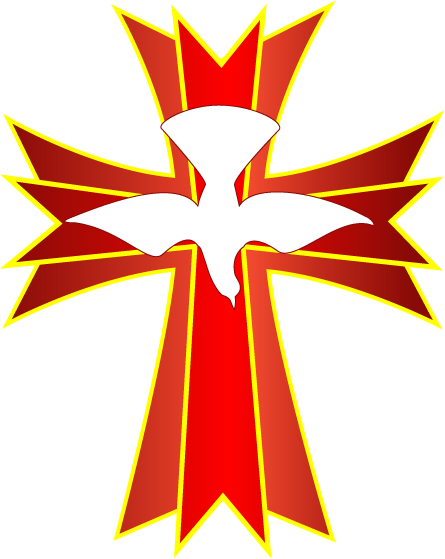 ++++++++++++++++++++++++++++++++++++++++++INFORMATION FOR NEWCOMERS: WELCOME TO CHRIST CHURCH!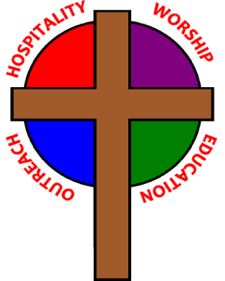 Our motto is true whether you're here for the very first timeor you've been a member for decades –There is a place for you at God's Table!The worship service has two main parts: the Liturgy of the Word, which includes Scripture readings and a sermon, and the Liturgy of the Table, which is also called Holy Eucharist or Communion. You will notice moments in the service when people stand, kneel, bow, and make the sign of the cross. There is no one “right” way to worship, so do what is comfortable for you at any given time in worship. All Baptized Christians are welcome at Christ’s Table for Communion. If you do not wish to receive communion, you may come forward and request a blessing. If you wish to receive communion in your pew, please notify the ushers. And if you need a gluten-free wafer, just let Canon Lee Anne know.Most Sundays, Myra Dean Banion provides personal prayers at the station to the right of the communion rail during the distribution of the Sacrament. All prayer concerns are confidential. The clergy are also available for prayer following the worship service, if desired.If you have not been baptized, or if you have questions about Holy Baptism, please talk to Canon Lee Anne after the service -- the people of Christ Church would love to walk with you to your baptism and beyond!THE WORD OF GOD(*please rise as you are comfortable)
PRELUDE: “Song” - Claudin de SermisyOPENING HYMN: “Lead us, heavenly Father, lead us”                                                                     Hymnal  559*OPENING ACCLAMATION Celebrant:  Blessed be God: Father, Son, and Holy Spirit.People:      And blessed be his kingdom, now and for ever. Amen.*COLLECT FOR PURITYAlmighty God, to you all hearts are open, all desires known, and from you no secrets are hid. Cleanse the thoughts of our hearts by the inspiration of your Holy Spirit, that we may perfectly love you, and worthily magnify your holy Name; through Christ our Lord. Amen.*GLORIA                                                                                                                                            Hymnal S278Glory to God in the highest, and peace to his people on earth.Lord God, heavenly King, almighty God and Father,we worship you, we give you thanks, we praise you for your glory.Lord Jesus Christ, only Son of the Father, Lord God, Lamb of God, you take away the sin of the world: have mercy on us; you are seated at the right hand of the Father: receive our prayer.For you alone are the Holy One, you alone are the Lord,you alone are the Most High, Jesus Christ, with the Holy Spirit, in the glory of God the Father. Amen.*COLLECT OF THE DAYCelebrant:    The Lord be with you. People:         And also with you. Celebrant:     Let us pray. Lord, we pray that your grace may always precede and follow us, that we may continually be given to good works; through Jesus Christ our Lord, who lives and reigns with you and the Holy Spirit, one God, now and for ever. Amen.THE LESSONSTHE FIRST READING                                                                                                           Amos 5:6-7, 10-15Seek the Lord and live,
or he will break out against the house of Joseph like fire, 
and it will devour Bethel, with no one to quench it.Ah, you that turn justice to wormwood,
and bring righteousness to the ground! They hate the one who reproves in the gate,
and they abhor the one who speaks the truth.Therefore, because you trample on the poor
and take from them levies of grain,you have built houses of hewn stone,
but you shall not live in them;you have planted pleasant vineyards,
but you shall not drink their wine.For I know how many are your transgressions,
and how great are your sins—you who afflict the righteous, who take a bribe,
and push aside the needy in the gate.Therefore the prudent will keep silent in such a time;
for it is an evil time.Seek good and not evil,
that you may live;and so the Lord, the God of hosts, will be with you,
just as you have said.Hate evil and love good,
and establish justice in the gate;it may be that the Lord, the God of hosts,
will be gracious to the remnant of Joseph.Lector: The Word of the Lord.People:  Thanks be to God.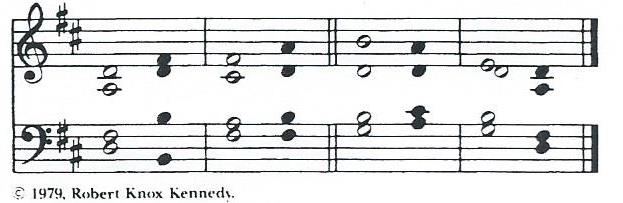 PSALM 90:12-17                                                                                           Domine, refugium12 So teach us to number our days *
       that we may apply our hearts to wisdom.13 Return, O Lord; how long will you tarry? *
       be gracious to your servants.14 Satisfy us by your loving-kindness in the morning; *
      so shall we rejoice and be glad all the days of our life.15 Make us glad by the measure of the days that you afflicted us *
       and the years in which we suffered adversity.16 Show your servants your works *
      and your splendor to their children.17 May the graciousness of the Lord our God be upon us; *
     prosper the work of our hands; prosper our handiwork.THE SECOND LESSON                                                                                                             Hebrews 4:12-16The word of God is living and active, sharper than any two-edged sword, piercing until it divides soul from spirit, joints from marrow; it is able to judge the thoughts and intentions of the heart. And before him no creature is hidden, but all are naked and laid bare to the eyes of the one to whom we must render an account.Since, then, we have a great high priest who has passed through the heavens, Jesus, the Son of God, let us hold fast to our confession. For we do not have a high priest who is unable to sympathize with our weaknesses, but we have one who in every respect has been tested as we are, yet without sin. Let us therefore approach the throne of grace with boldness, so that we may receive mercy and find grace to help in time of need.Lector: The Word of the Lord.People:  Thanks be to God.SQUENCE HYMN: “Take my life and let it be”                                                                              Hymnal 707GOSPELCelebrant: The Holy Gospel of our Lord Jesus Christ according to Mark (Mark 10:17-31).People:   Glory to you, Lord Christ.As Jesus was setting out on a journey, a man ran up and knelt before him, and asked him, “Good Teacher, what must I do to inherit eternal life?” Jesus said to him, “Why do you call me good? No one is good but God alone. You know the commandments: ‘You shall not murder; You shall not commit adultery; You shall not steal; You shall not bear false witness; You shall not defraud; Honor your father and mother.’” He said to him, “Teacher, I have kept all these since my youth.” Jesus, looking at him, loved him and said, “You lack one thing; go, sell what you own, and give the money to the poor, and you will have treasure in heaven; then come, follow me.” When he heard this, he was shocked and went away grieving, for he had many possessions.Then Jesus looked around and said to his disciples, “How hard it will be for those who have wealth to enter the kingdom of God!” And the disciples were perplexed at these words. But Jesus said to them again, “Children, how hard it is to enter the kingdom of God! It is easier for a camel to go through the eye of a needle than for someone who is rich to enter the kingdom of God.” They were greatly astounded and said to one another, “Then who can be saved?” Jesus looked at them and said, “For mortals it is impossible, but not for God; for God all things are possible.”Peter began to say to him, “Look, we have left everything and followed you.” Jesus said, “Truly I tell you, there is no one who has left house or brothers or sisters or mother or father or children or fields, for my sake and for the sake of the good news, who will not receive a hundredfold now in this age—houses, brothers and sisters, mothers and children, and fields with persecutions—and in the age to come eternal life. But many who are first will be last, and the last will be first.”Celebrant: The Gospel of the Lord.People:   Praise to you, Lord Christ.Sermon                                          The Rev. Canon Dr. Lee Anne Reat HYMN: “Seek ye first the kingdom of God”                                                                                           Hymn 711*THE NICENE CREED   We believe in one God, the Father, the Almighty,             maker of heaven and earth, of all that is, seen and unseen.We believe in one Lord, Jesus Christ, the only Son of God,	eternally begotten of the Father, God from God, 	Light from Light, true God from true God,	begotten, not made, of one Being with the Father.	Through him all things were made.	For us and for our salvation he came down from heaven,             by the power of the Holy Spirit he became incarnate from the Virgin Mary,
            and was made man.	For our sake he was crucified under Pontius Pilate;	he suffered death and was buried.On the third day he rose again in accordance with the Scriptures; he ascended into heaven and is seated at the right hand of the Father.  He will come again in glory to judge the living and the dead, and his kingdom will have no end.We believe in the Holy Spirit, the Lord, the giver of life,	who proceeds from the Father, and the Son.	With the Father and the Son he is worshiped and glorified,	He has spoken through the Prophets.	We believe in one holy catholic and apostolic Church.	We acknowledge one baptism for the forgiveness of sins.	We look for the resurrection of the dead, and the life of the world to come. Amen.THE PRAYERS OF THE PEOPLEIn peace, we pray to you Lord God. Congregational responses are in bold.SilenceGiver of every good gift, we thank you for your generosity in giving us more than we can ask or imagine. Give grace to church leaders, especially Justin, Archbishop of Canterbury; Michael, our presiding bishop; Wayne, our provisional diocesan bishop; Lee Anne, our priest; and members of the vestry. In your time, send us the priest this church needs.R: Giver of every good gift, grant grace.Give wisdom to world leaders in a time of pandemic and natural disasters. Give special grace to refugees and those seeking justice.R: Giver of every good gift, grant wisdom.Give hope to those suffering any illness or affliction, especially Leigh, Charlene, Faye, Chris, Bonnie, Alice, Diana, James, Joy, Jane, Joni, Kim, Bobby, Sarah, Traudie, Lexie, and Keith. R: Giver of every good gift, grant hope.Give strength to those laboring in the ministries we support as a church especially Rainbow Table, Springfield Promise Neighborhood, Springfield Peace Center, Partners in Ministry in Liberia.R: Giver of every good gift, grant strength.Give joy to those celebrating anniversaries this week, especially Dan & Judy.R: Giver of every good gift, grant joy.Grant peace and light to those who have died and comfort to those who grieve.R: Giver of every good gift, in the midst of loss grant hope.*THE COLLECT FOR PEACEGrant, O God, that your holy and life-giving Spirit may so move every human heart, that barriers which divide us may crumble, suspicions disappear, and hatreds cease; that our divisions being healed, we may live in justice and peace; through Jesus Christ our Lord. Amen.THE CONFESSION AND ABSOLUTIONCelebrant:  Let us confess our sins against God and our neighbor.All:	      Most merciful God, we confess that we have sinned against you in thought, word, and deed, by what we have done, and by what we have left undone. We have not loved you with our whole heart; we have not loved our neighbors as ourselves. We are truly sorry and we humbly repent. For the sake of your Son Jesus Christ, have mercy on us and forgive us; that we may delight in your will, and walk in your ways, to the glory of your Name. Amen.Priest:  Almighty God, have mercy on you, forgive you all your sins through our Lord Jesus Christ, strengthen you in all goodness, and by the power of the Holy Spirit keep you in eternal life.  Amen.*THE PEACEANNOUNCEMENTSTHE HOLY COMMUNION*OFFERTORY: “A Simple Faith” - arr. Ronald Nelson*THE GREAT THANKSGIVING: EUCHARISTIC PRAYER C                                                         Celebrant 	The Lord be with you.People 	And also with you.Celebrant	Lift up your hearts.People 	We lift them to the Lord.Celebrant	Let us give thanks to the Lord our God.People		It is right to give God thanks and praise.God of all power, Ruler of the Universe, you are worthy of glory and praise. Glory to you for ever and ever.At your command all things came to be: the vast expanse of interstellar space, galaxies, suns, the planets in their courses, and this fragile earth, our island home. By your will they were created and have their being.From the primal elements you brought forth the human race, and blessed us with memory, reason, and skill. You made us the stewards of creation. But we turned against you, and betrayed your trust; and we turned against one another. Have mercy, Lord, for we are sinners in your sight.Again and again, you called us to return. Through prophets and sages you revealed your righteous Law. And in the fullness of time you sent your only Son, born of a woman, to fulfill your Law, to open for us the way of freedom and peace.  By his blood, he reconciled us.  By his wounds, we are healed.And therefore we praise you, joining with the heavenly chorus, with prophets, apostles, and martyrs, and with all those in every generation who have looked to you in hope, to proclaim with them your glory, in their unending hymn:                                                 Holy, holy, holy Lord, God of power and might,                           Hymnal S130heaven and earth are full of your glory.Hosanna in the highest. Hosanna in the highest.Blessed is he who comes in the name of the Lord.Hosanna in the highest. Hosanna in the highest.And so, Father, we who have been redeemed by him, and made a new people by water and the Spirit, now bring before you these gifts. Sanctify them by your Holy Spirit to be the Body and Blood of Jesus Christ our Lord.On the night he was betrayed he took bread, said the blessing, broke the bread, and gave it to his friends, and said, “Take, eat: This is my Body, which is given for you. Do this for the remembrance of me.”After supper, he took the cup of wine, gave thanks, and said, “Drink this, all of you: This is my Blood of the new Covenant, which is shed for you and for many for the forgiveness of sins. Whenever you drink it, do this for the remembrance of me.”  Remembering now his work of redemption, and offering to you this sacrifice of thanksgiving,We celebrate his death and resurrection, as we await the day of his coming.Lord God of our Ancestors; God of Abraham and Sarah, Isaac and Rebecca, Jacob and Rachel and Leah; God and Father of our Lord Jesus Christ: Open our eyes to see your hand at work in the world about us. Deliver us from the presumption of coming to this Table for solace only, and not for strength; for pardon only, and not for renewal. Let the grace of this Holy Communion make us one body, one spirit in Christ, that we may worthily serve the world in his name.   Risen Lord, be known to us in the breaking of the Bread.Accept these prayers and praises, Father, through Jesus Christ our great High Priest, to whom, with you and the Holy Spirit, your Church gives honor, glory, and worship, from generation to generation. Amen.And now, as our Savior Christ has taught us, we are bold to say,Our Father, who art in heaven, hallowed be thy name,thy kingdom come, thy will be done, on earth as it is in heaven.Give us this day our daily bread.And forgive us our trespasses, as we forgive those who trespass against us.And lead us not into temptation, but deliver us from evil.For thine is the kingdom, and the power, and the glory,for ever and ever.  Amen.THE BREAKING OF THE BREAD                                                                                                   Hymnal S155Christ our Passover is sacrificed for us,therefore let us keep the feast.THE INVITATION TO COMMUNION PRAYER AFTER COMMUNIONEternal God, heavenly Father, you have graciously accepted us as living members
of your Son our Savior Jesus Christ, and you have fed us with spiritual food 
in the Sacrament of his Body and Blood. Send us now into the world in peace,
and grant us strength and courage to love and serve you
with gladness and singleness of heart; through Christ our Lord. Amen.*THE BLESSINGChrist who has nourished us with himself the living bread, make you one in praise and love, and raise you up at the last day; and the blessing God Almighty, the Father, the Son, and the Holy Spirit, be among you, and remain with you always. Amen. CLOSING HYMN: “All creatures of our God and King”                                                                     Hymnal 400*THE DISMISSAL     Celebrant: Go in peace to love and serve the Lord.                                     People:       Thanks be to God. POSTLUDE: “To a Wild Rose” from Woodland Sketches - MacDowelAltar FlowersThe flowers today are given in loving memory of Clarence Albright by Joann, Sarah and Lucy.Ministers for October 10th, 2021Altar Guild: Cathy Yeazell and Gretchen HicksLector: Fred BartensteinLEM: Brian ShelburneUshers: Sally Schwartz and Bill HicksCoffee hour host: Anita BeardsellGeneral InformationRector: The Rev. Canon Dr. Lee Anne ReatSenior Warden: Dawn IvyJunior Warden: Scott Yeazell Treasurer: Ken BladhVestry at Large: Bonnie Bingman, Kay Koeninger, Linda Mortensen, Joyce Spangler, Denise Sharp, and Keith DoubtParish Administrator & Program Coordinator: Kelly ZellerDirector of Music: Dr. Christopher DurrenbergerFacility Manager: Paul McAfeeBookkeeper: Tina Knox                                          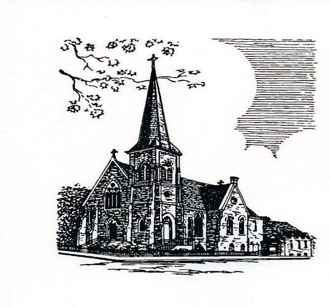    Christ Episcopal Church409 East High StreetSpringfield, Ohio 45505937-323-8651www.christspringfield.org